	TELEPÜLÉSKÉPI VÉLEMÉNYEZÉS IRÁNTI KÉRELEM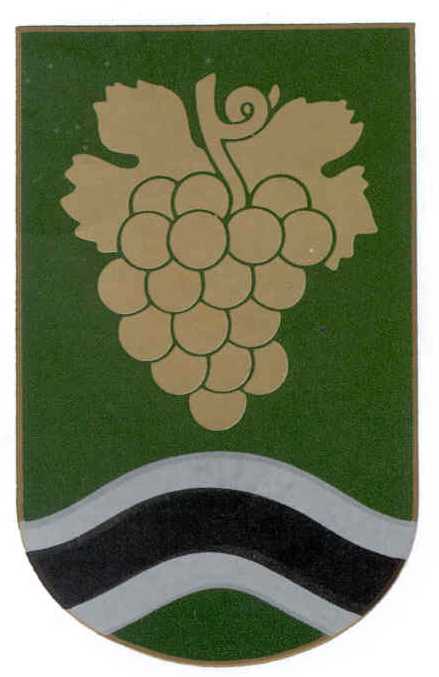 Móri Polgármesteri Hivatal8060 Mór Szent István tér 6.  tel: 22/560-802, 22/560-8491. Kérelmező adatai:Neve:...........................................................................................	Telefonszáma*:…………………Címe:…………………………………………………………….……	E-mail címe*:…..……………….Kérelmező jogállása  (aláhúzandó):	Magánszemély 	Jogi személyJogi személy: adószáma:........................	Képviselője:........................................................Kérelmező személye (aláhúzandó): építtető, 	az ingatlan tulajdonosa, egyéb:………………………...2. Kérelmet benyújtó adatai (amennyiben nem egyeznek kérelmezővel):Neve:...........................................................................................	Telefonszáma*:…………………Címe:…………………………………………………………….……	E-mail címe*:…..……………….Kérelmező jogállása (aláhúzandó):	meghatalmazott,  képviselő3. Építési helyszín adatai:Címe (utca, házszám) : Mór, ......................................................	Helyrajzi szám:...............…4. Építési tevékenység (típusa, rövid leírása):……………………………………….…………….………………………………………………………………………………….……………………………….………………………………………………………………………………….………………………………………………………………………………………... ÉTDR azonosítója: …………………………………5. A kérelem előzményei: Korábbi településképi bejelentés, vélemény, építési engedély (aláhúzandó) megnevezése, ügyirat száma, ÉTDR azonosítója: ……………………………………….…………………………......................6. A mellékelt építészeti-műszaki dokumentáció: 		műszaki leírás a telepítésről és az építészeti kialakításról		helyszínrajz a szomszédos építmények és a terepviszonyok feltüntetésével	 	alaprajz		homlokzat(ok)	 	utcaképi vázlat		látványterv		meghatalmazás		egyéb:…………………………………………………………………………………………..	Kelt. ............................................................                   .................................................	kérelmező/kérelmet benyújtóMegjegyzés:Ha a kérelmet vagy a dokumentációt meghatalmazott nyújtja be, akkor meghatalmazás csatolása szükséges eredeti, aláírt példányban.A településfejlesztési koncepcióról, az integrált településfejlesztési stratégiáról és a településrendezési eszközökről, valamint egyes településrendezési sajátos jogintézményekről szóló 314/2012. (XI. 8.) Korm. rendelet alapján, Mór Városi Önkormányzat Képviselőtestületének a településkép alakításáról és védelméről szóló 45/2017. (XII.14.) önkormányzati rendelete hatálya alá tartozó esetekben, az építésügyi és építésfelügyeleti hatósági eljárásokról és ellenőrzésekről, valamint az építésügyi hatósági szolgáltatásról szóló 312/2012. (XI. 8.) Korm. rendelet értelmében az építésügyi hatósági engedélyhez kötött építési tevékenységek esetén, az építési engedélyezési eljárásokat megelőzően kell benyújtani Mór Város Polgármesteréhez.A *-gal jelölt mezők kitöltése nem kötelező.	